г. Петропавловск-Камчатский	              «_____»____________ 2017 года  В соответствии со статьей 160.1 Бюджетного кодекса Российской Федерации, приказом Министерства финансов Российской Федерации от 01.07.2013 № 65н «Об утверждении Указаний о порядке применения бюджетной классификации Российской Федерации» ПРИКАЗЫВАЮ Внести в приказ Агентства записи актов гражданского состояния Камчатского края от 25.01.2013 № 12-п  «О наделении Агентства записи актов гражданского состояния Камчатского края полномочиями администратора доходов краевого бюджета», следующие изменения:1. Исключить следующие коды бюджетной классификации Российской Федерации:2. Настоящий приказ вступает в силу через 10 дней после дня его официального опубликования и распространяется на правоотношения, возникшие с 01.01.2017 года.И.о. Руководителя 			                                                 Ю.Г. Гартман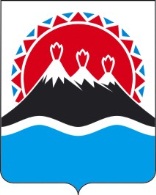 АГЕНТСТВО ЗАПИСИ АКТОВ ГРАЖДАНСКОГО СОСТОЯНИЯ КАМЧАТСКОГО КРАЯПРИКАЗ   № _____ -пО внесении изменений в приказ Агентства записи актов гражданского состояния Камчатского края от 25.01.2013 № 12-п «О наделении Агентства записи актов гражданского состояния   Камчатского края полномочиями администратора доходов краевого бюджета»825 2 18 02030 02 7000 151Доходы бюджетов субъектов Российской Федерации от возврата остатков субсидий, субвенций и иных межбюджетных трансфертов, имеющих целевое назначение, прошлых лет федерального бюджета из бюджетов городских округов825 2 18 02030 02 8000 151Доходы бюджетов субъектов Российской Федерации от возврата остатков субсидий, субвенций и иных межбюджетных трансфертов, имеющих целевое назначение, прошлых лет краевого бюджета из бюджетов городских округов825 2 18 02040 02 7000 151Доходы бюджетов субъектов Российской Федерации от возврата остатков субсидий, субвенций и иных межбюджетных трансфертов, имеющих целевое назначение, прошлых лет федерального бюджета из бюджетов муниципальных районов825 2 18 02040 02 8000 151Доходы бюджетов субъектов Российской Федерации от возврата остатков субсидий, субвенций и иных межбюджетных трансфертов, имеющих целевое назначение, прошлых лет краевого бюджета из бюджетов муниципальных районов825 2 18 02050 02 7000 151Доходы бюджетов субъектов Российской Федерации от возврата остатков субсидий, субвенций и иных межбюджетных трансфертов, имеющих целевое назначение, прошлых лет федерального бюджета из бюджетов поселений825 2 18 02050 02 8000 151Доходы бюджетов субъектов Российской Федерации от возврата остатков субсидий, субвенций и иных межбюджетных трансфертов, имеющих целевое назначение, прошлых лет краевого бюджета из бюджетов поселений825 2 19 02000 02 0000 151Возврат остатков субсидий, субвенций и иных межбюджетных трансфертов, имеющих целевое назначение, прошлых лет из бюджетов субъектов Российской Федерации